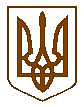 УКРАЇНАБілокриницька   сільська   радаРівненського району Рівненської областіРОЗПОРЯДЖЕННЯ  15 серпня 2016 р.                                                                  № 55Про скликання  виконавчого комітету сільської ради	Керуючись п.п.2 п.3 ст.42, ст.53  Закону України «Про місцеве самоврядування в Україні»:Скликати виконавчий комітет сільської ради 25 серпня 2016  року                         о 15:00 год.  в приміщенні Білокриницької сільської ради з порядком денним:Про виконання делегованих повноважень органів виконавчої влади в галузі будівництва.Про стан підготовки установ та організацій до роботи в осінньо-зимовий період.                                       Про розгляд заяв.Контроль за виконанням даного розпорядження покласти на т.в.о. секретаря виконавчого комітету  О. КазмірчукСільський голова			         		   		                 	    Т.  Гончарук